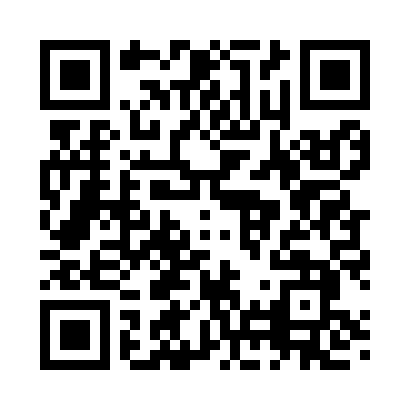 Prayer times for Usquepaug, Rhode Island, USAMon 1 Jul 2024 - Wed 31 Jul 2024High Latitude Method: Angle Based RulePrayer Calculation Method: Islamic Society of North AmericaAsar Calculation Method: ShafiPrayer times provided by https://www.salahtimes.comDateDayFajrSunriseDhuhrAsrMaghribIsha1Mon3:355:1712:504:528:2410:052Tue3:365:1712:514:528:2410:053Wed3:375:1812:514:528:2410:054Thu3:385:1812:514:528:2310:045Fri3:385:1912:514:528:2310:036Sat3:395:2012:514:528:2310:037Sun3:405:2012:524:538:2210:028Mon3:415:2112:524:538:2210:029Tue3:425:2212:524:538:2210:0110Wed3:435:2212:524:538:2110:0011Thu3:445:2312:524:538:219:5912Fri3:455:2412:524:538:209:5813Sat3:475:2512:524:528:209:5714Sun3:485:2512:524:528:199:5715Mon3:495:2612:534:528:189:5616Tue3:505:2712:534:528:189:5517Wed3:515:2812:534:528:179:5318Thu3:535:2912:534:528:169:5219Fri3:545:3012:534:528:169:5120Sat3:555:3012:534:528:159:5021Sun3:565:3112:534:528:149:4922Mon3:585:3212:534:518:139:4823Tue3:595:3312:534:518:129:4624Wed4:005:3412:534:518:119:4525Thu4:025:3512:534:518:119:4426Fri4:035:3612:534:508:109:4227Sat4:045:3712:534:508:099:4128Sun4:065:3812:534:508:089:3929Mon4:075:3912:534:498:069:3830Tue4:095:4012:534:498:059:3631Wed4:105:4112:534:498:049:35